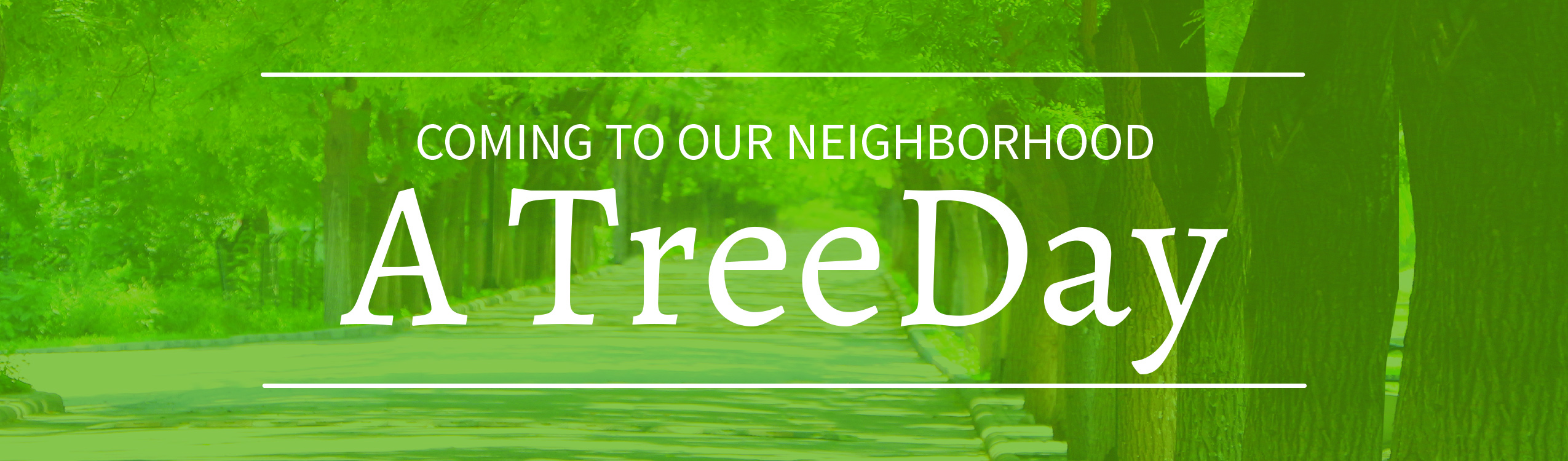 ___________________ will host a TreeDay on __________________THANKS TO TREESCHARLOTTE AND THE CITY OF CHARLOTTE FOR THIS NEIGHBORHOOD TREE-PLANTING EVENT.TreesCharlotte is a public/private collaboration dedicated to planting up to 15,000 trees a year.  In partnership with the city and neighborhoods like ours TreesCharlotte can reach its goal of 50% tree coverage by 2050, known as 50 by 50!Here’s how a TreeDay event works:Residents sign up to get trees to plant in their yard.TreesCharlotte brings trees to a central location in our neighborhood where residents pick their trees.Volunteers inside and outside our neighborhood help residents plant their trees.Residents sign a Stewardship agreement with a commitment to care for the trees they receive.In order to have a successful event, we need strong participation.  Two weeks before the event, we’ll need to get a final number of residents to the TreesCharlotte team. This assures there will be enough trees for everyone who wants them.More about the TreeDay:Trees will be in seven-gallon containersEach resident receives up to three treesTrained arborists will be on site to help residents pick the right tree for the right place in their yard and offer planting and tree care tipsA bag of mulch will be provided for each treePlease call 811 to locate utilities two weeks before our TreeDayTreesCharlotte staff will be available for questions about Charlotte’s tree canopyFor questions contact: ________________________________To register for trees:  Sign up online